							   Ward: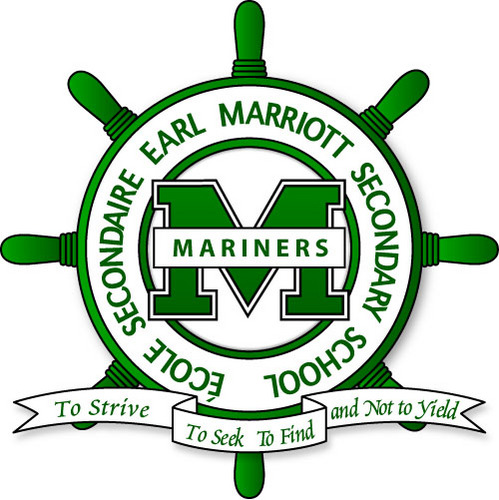 							   ___________             _________________							 Patient’s Last name	  Patient’s First Name	    		      			              Dr.                              .							                          ____     ________________	                                                                                                             Gender          Date of BirthDate Admitted: ____________________								CONFIDENTIALcc:	Dr. ___________________	Dr. ___________________	Dr. ___________________	Dr. ___________________Patient History:____________________________________________________________________________________________________________________________________________________________________________________________________________________________________________________________________________________________________________________________________________________________________________________________________________________________________________________________________________________________________________________________________________________________________________________________________Investigation:__________________________________________________________________________________________________________________________________________________________________________________________________________________________________________________________________________________________________________________________________________________________________________________________________________________________________________________________________________________________________________________________________________Diagnosis:____________________________________________________________________________________________________________________________________________________________________________________________________________________________________________________________________________________________________________________________________________________________________________________________________________________________________________________________________________________________________________________________________________________________________________________________________Recommended Treatment:_______________________________________________________________________________________________________________________________________________________________________________________________________________________________________________________________________________________________________________________________________________________________________________________________________________________________________________________________________________________________________________________________________________________________________________________________________________________________________Plan: We would like to see ___________________________________ in the first week of __________________ in our clinic.									____________________________									Dr. 									Psychiatry									____________________________									Date